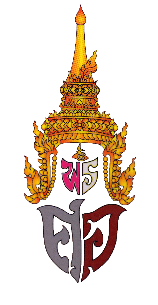 โรงเรียนศรีอยุธยา ในพระอุปถัมภ์สมเด็จพระเจ้าภคินีเธอ เจ้าฟ้าเพชรรัตนราชสุดา สิริโสภาพัณณวดีแบบบันทึกการนิเทศการสอนกลุ่มสาระการเรียนรู้...............................................ภาคเรียนที่…….ปีการศึกษา.............สำนักงานเขตพื้นที่การศึกษามัธยมศึกษากรุงเทพมหานคร เขต 1สำนักงานคณะกรรมการการศึกษาขั้นพื้นฐาน กระทรวงศึกษาธิการโรงเรียนศรีอยุธยา ในพระอุปถัมภ์ฯ
แบบบันทึกการนิเทศการสอน ครั้งที่ ..........................ภาคเรียนที่ ........................... ปีการศึกษา........................ชื่อผู้รับการนิเทศ ...................................................................กลุ่มสาระการเรียนรู้ .............................................วิชาที่สอน........................................................ เรื่อง............................................................................................ระดับชั้นมัธยมศึกษาปีที่..............วัน/เดือน/ปี.................................คาบที่ ..............เวลา ....................................คำชี้แจง โปรดเขียนเครื่องหมาย  ในช่องระดับคะแนนเพื่อแสดงผลการประเมินการสอนจากการนิเทศการสอน	4  หมายถึง  การปฏิบัติอยู่ในระดับดีมาก		1  หมายถึง  การปฏิบัติอยู่ในระดับควรปรับปรุง	3  หมายถึง  การปฏิบัติอยู่ในระดับดี		0  หมายถึง  ไม่ปรากฏการปฏิบัติ	2  หมายถึง  การปฏิบัติอยู่ในระดับพอใช้-2-เกณฑ์การประเมินผล		100 – 80    =  ดีเยี่ยม  	59 – 50   =  พอใช้ 	 79 -  70    =  ดีมาก   	49 – 0   =  ควรปรับปรุงแก้ไข	 69 -  60    =  ดี    -3-ข้อเสนอแนะ .......................................................................................................................................................................................................................................................................................................................................ลงชื่อผู้นิเทศ  1.  .................................................		           2. ..................................................		 (...............................................)		    	   (...................................................) บันทึกการแก้ไข ................................................................................................................................................................................................................................................................................................................................................................ลงชื่อผู้รับการนิเทศ   .................................................				                                                (................................................)		เสนอเพื่อทราบ ................................................................................................................................................................................................................................................................................................................................................................  					ลงชื่อ ................................................หัวหน้ากลุ่มสาระการเรียนรู้		                 		      (................................................)		                                        .........../............/....................เสนอเพื่อโปรดทราบและพิจารณา ................................................................................................................................................................................................................................................................................................................................................................  				ลงชื่อ ................................................รองผู้อำนวยการกลุ่มบริหารวิชาการ                                   	          (นางอมรา  คุ้มจันอัด )		                             .........../............/....................ผลการพิจารณา   	 เห็นชอบ				  ไม่เห็นชอบ			  				ลงชื่อ .......................................ผู้อำนวยการโรงเรียนศรีอยุธยา ในพระอุปถัมภ์ฯ                                   	          (นายกิตติศักดิ์ สมพล)		                             .........../............/....................รายการประเมินระดับคุณภาพ                   ของการปฏิบัติระดับคุณภาพ                   ของการปฏิบัติระดับคุณภาพ                   ของการปฏิบัติระดับคุณภาพ                   ของการปฏิบัติระดับคุณภาพ                   ของการปฏิบัติหมายเหตุข้อควรปรับปรุง ข้อคิดเห็นและข้อเสนอแนะรายการประเมิน43210หมายเหตุข้อควรปรับปรุง ข้อคิดเห็นและข้อเสนอแนะ1.  ความสอดคล้องของแผนการจัดการเรียนรู้กับหลักสูตรสถานศึกษา1.1 กำหนดผลการเรียนรู้สอดคล้องกับตัวชี้วัดและมาตรฐานการเรียนรู้1.2 ผลการเรียนรู้ครอบคลุมด้านความรู้ ทักษะและเจตคติ1.3 สาระการเรียนรู้สอดคล้องกับผลการเรียนรู้2.  กิจกรรมการเรียนรู้2.1 นำเข้าสู่บทเรียนน่าสนใจและเหมาะสมกับเวลา2.2 ให้เนื้อหาตามลำดับ แยกย่อยเนื้อหาทำให้ผู้เรียนเข้าใจง่ายและสรุปเนื้อหาที่สำคัญทุกครั้ง2.3 ให้เนื้อหาครบตามสาระการเรียนรู้และผลการเรียนรู้2.4 ระยะเวลาในการจัดกิจกรรมการเรียนรู้เหมาะสม2.5 ใช้เทคนิควิธีการสอนหลากหลายผู้เรียนสนใจในบทเรียนตลอดเวลา2.6 กิจกรรมสร้างและพัฒนาให้ผู้เรียนมีทักษะตามแผนการจัดการเรียนรู้2.7 กิจกรรมกระตุ้นให้ผู้เรียนได้คิด ทำ และแสดงออก 2.8 กิจกรรมกระตุ้นให้ผู้เรียน เรียนรู้และปฏิบัติ อย่างมีขั้นตอน หรือเป็นกระบวนการ2.9 กิจกรรมส่งเสริมให้ผู้เรียนมีส่วนร่วมในการเรียนการสอนรายการประเมินระดับคุณภาพ                   ของการปฏิบัติระดับคุณภาพ                   ของการปฏิบัติระดับคุณภาพ                   ของการปฏิบัติระดับคุณภาพ                   ของการปฏิบัติระดับคุณภาพ                   ของการปฏิบัติระดับคุณภาพ                   ของการปฏิบัติระดับคุณภาพ                   ของการปฏิบัติหมายเหตุข้อควรปรับปรุง ข้อคิดเห็นและข้อเสนอแนะรายการประเมิน4432210หมายเหตุข้อควรปรับปรุง ข้อคิดเห็นและข้อเสนอแนะ2.10 กิจกรรมกระตุ้นให้ผู้เรียน ได้ทำความเข้าใจ แปลความ ตีความ สร้างความหมาย สังเคราะห์ข้อมูลสรุปเป็นข้อความรู้2.11 กิจกรรมกระตุ้นให้ผู้เรียนนำความรู้ไปประยุกต์ใช้ในชีวิตประจำวันได้2.12 กิจกรรมกระตุ้นให้ผู้เรียนแสวงหาความรู้ด้วยตนเอง2.13 กิจกรรมกระตุ้นให้ผู้เรียนมีปฏิสัมพันธ์กับครู และเพื่อนในกลุ่มและ        นอกกลุ่ม2.14  ให้ความสนใจและเสริมสร้างกำลังใจแก่นักเรียนอย่างเหมาะสมและทั่วถึง2.15  ตรวจสอบความเข้าใจของผู้เรียนระหว่างการสอนรวมทั้งเปิดโอกาสให้ผู้เรียนซักถาม 3.  สื่อการเรียนรู้3.1  สอดคล้องกับผลการเรียนรู้และสาระการเรียนรู้3.2  ช่วยให้ผู้เรียนเข้าใจความคิดรวบยอดได้ง่ายขึ้นรวดเร็วขึ้น3.3  ช่วยให้ผู้เรียนมองเห็นสิ่งที่กำลังเรียนรู้ได้อย่างเป็นรูปธรรมและเป็นกระบวนการ3.4  ช่วยกระตุ้นให้ผู้เรียนพัฒนาศักยภาพทางการคิด คิดไตร่ตรอง                คิดสร้างสรรค์ คิดอย่างมีวิจารณญาณ 3.5  เกื้อหนุนผู้เรียนที่มีความสนใจและความสามารถในการเรียนรู้ที่ต่างกันให้ผู้เรียนรู้ได้เท่าเทียมกัน4.  การประเมินผลการเรียนรู้ 4.1  มีวิธีการประเมินผลอย่างหลากหลายและมีเกณฑ์ให้คะแนนชัดเจน 4.2  การประเมินครอบคลุมผลการเรียนรู้ ผลรวมคิดเป็นร้อยละ 